Niveaubestimmende Aufgaben sind Bestandteil des Lehrplankonzeptes für das Gymnasium und das Fachgymnasium. Die nachfolgende Aufgabe soll Grundlage unterrichtlicher Erprobung sein. Rückmeldungen, Hinweise, Anregungen und Vorschläge zur Weiterentwicklung der Aufgabe senden Sie bitte über die Eingabemaske (Bildungsserver) oder direkt an andrea.neubauer@lisa.mb.sachsen-anhalt.deAn der Erarbeitung der niveaubestimmenden Aufgabe haben mitgewirkt:Dühring, Steffen				BurgDr. Lehmann, Thilo				HalleSchulze, Holger				Halle (Leitung der Fachgruppe)Surek, Roman				WeißenfelsHerausgeber im Auftrag des Ministeriums für Bildung des Landes Sachsen-Anhalt:Landesinstitut für Schulqualität und Lehrerbildung Sachsen-AnhaltRiebeckplatz 0906110 Halle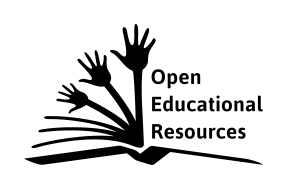 Die vorliegende Publikation, mit Ausnahme der Quellen Dritter, ist unter der „Creative Commons“-Lizenz veröffentlicht. CC BY-SA 3.0 DE 	http://creativecommons.org/licenses/by-sa/3.0/de/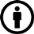 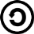 Sie dürfen das Material weiterverbreiten, bearbeiten, verändern und erweitern. Wenn Sie das Material oder Teile davon veröffentlichen, müssen Sie den Urheber nennen und kennzeichnen, welche Veränderungen Sie vorgenommen haben. Sie müssen das Material und Veränderungen unter den gleichen Lizenzbedingungen weitergeben.Die Rechte für Fotos, Abbildungen und Zitate für Quellen Dritter bleiben bei den jeweiligen Rechteinhabern, diese Angaben können Sie den Quellen entnehmen. Der Herausgeber hat sich intensiv bemüht, alle Inhaber von Rechten zu benennen. Falls Sie uns weitere Urheber und Rechteinhaber benennen können, würden wir uns über Ihren Hinweis freuen.LohnrechnungQualifikationsphaseDie Anlage zeigt Ihnen den Inhalt der Lohnabrechnung einer Arbeitnehmerin/eines Arbeitnehmers (AN). Ihre Aufgabe ist es diese Abrechnung mit Hilfe einer geeigneten Bürosoftware und unter Berücksichtigung der folgenden Hinweise zu realisieren.Die mit „ *) “ gekennzeichneten Daten sind realitätsnah durch Sie zu wählen und einzugeben. Alle anderen Felder sollten Formeln und/oder Wahrheitsprüfungen enthalten.Die abzuführende Lohnsteuer ist von der gewählten Steuerklasse (I bis VI) sowie dem Kinderfreibetrag (0,0; 0,5; 1,0; 1,5; ...) abhängig und wird aus einer aktuellen Lohnsteuertabelle ermittelt und eingetragen. Werden vermögenswirksame Leistungen (VL) gezahlt, darf das Feld der privaten Abzüge nicht leer bleiben. Der Betrag ergibt sich aus der Summe der Anteile des Arbeitgebers und des Arbeitnehmers.Aufgabe 1 Informieren Sie sich über die aktuellen Prozentsätze der Arbeitnehmeranteile (Anteil AN) für die Sozialversicherungsbeiträge sowie die zugehörigen Bemessungsgrenzen. Beachten Sie, dass der Krankenversicherungssatz von der gewählten Krankenkasse der AN abhängig ist. Als Hilfsmittel steht Ihnen eine ausfüllbare Tabelle zur Verfügung.Informieren Sie sich auch über die Funktion der Bemessungsgrenzen sowie die Erhöhung des Prozentsatzes der Pflegeversicherung für kinderlose AN.Aufgabe 2Entwickeln Sie einen Lösungsvorschlag für die Lohnrechnung und stellen Sie diesen grafisch dar. Verwenden Sie dafür die algorithmischen Grundbausteine nach DIN 66261.Aufgabe 3Programmieren Sie Ihren Lösungsvorschlag und drucken Sie diesen im Format DIN A4 aus.Ausdruck 1: Eine monatliche Lohnrechnung mit Testdaten für den AN.Ausdruck 2: Lösungsvorschlag mit Formeln, Zeilen- und Spaltenköpfen sowie Gitternetzlinien.MaterialienBürosoftwareInternetaktuelle LohnsteuertabelleFormelsammlung/Tafelwerk„Inhalt einer Lohnabrechnung“„Ausfüllbare Vorlage zu den Sozialabgaben mit Steuerhinweisen“Ausfüllbare Vorlage zu den Sozialabgaben mit SteuerhinweisenEinordnung in den FachlehrplanAnregungen und Hinweise zum unterrichtlichen EinsatzDie Aufgabe ist für einen Zeitumfang von zwei Unterrichtsstunden konzipiert und kann am Ende des 2. Halbjahres des Schuljahrgangs 12 als Klassenarbeit oder Übungsaufgabe bearbeitet werden. Aus dem Fach Rechnungswesen sind die grundlegenden Begriffe und Zusammenhänge bekannt.VariationsmöglichkeitenNeben der Realisierung mit Bürosoftware zur Tabellenkalkulation können andere Programmierumgebungen verwendet werden. Ergänzend lässt sich die Programmdokumentation in die Aufgabenstellung aufnehmen.Erwarteter Stand der KompetenzentwicklungNiveaubestimmende Aufgabe zum Fachlehrplan Wirtschaftsinformatik Fachgymnasium„Lohnrechnung“Schuljahrgang 12(2 und 4 Wochenstunden)Arbeitsstand: 28.04.2017Inhalt einer LohnabrechnungAbrechnungsmonat/-jahr (alphanumerisch, z. B. Mai 2017)*)Personalnummer (numerisch)*)Name, Vorname (alphabetisch)*)Anzahl der Kinder (numerisch)*)Steuerklasse/Kinderfreibetrag (alphanumerisch, z. B. III/2)*)Kirchensteuerpflichtig (numerisch, 1-ja, 0-nein)*)Arbeitnehmeranteil - Vermögenswirksame Leistungen (VL)*)Arbeitsstunden im Abrechnungsmonat*)Stundenlohn*)ZwischenergebnisFormel+ Zulagen (z. B. Gefahrenzulage, Schmutzzulage, ...)*)+ Vermögenswirksame Leistungen des Arbeitgebers*)= BruttolohnFormel- Lohnsteuer lt. Lohnsteuertabelle*)- SolidaritätszuschlagFormel- KirchensteuerFormel/Auswahl- Krankenversicherung (Krankenkassenname)Formel/Auswahl- PflegeversicherungFormel/Auswahl- RentenversicherungFormel/Auswahl- ArbeitslosenversicherungFormel/Auswahl= NettolohnFormel- private Abzüge (z. B. monatlicher Sparbetrag   vermögenswirksame Leistungen)Formel/Auswahl= ÜberweisungsbetragFormel*) Von der Sachbearbeiterin/dem Sachbearbeiter einzugebende Daten.*) Von der Sachbearbeiterin/dem Sachbearbeiter einzugebende Daten.Prozentsatz (Anteil AN)BemessungsgrenzeSolidaritätszuschlag5,5 % der LohnsteuerKirchensteuer9,0 % der LohnsteuerKrankenversicherer 
(Name: _________________________ )PflegeversicherungRentenversicherungArbeitslosenversicherungKompetenzschwerpunkt:Programme für kaufmännische Aufgabenstellungen entwickelnzu entwickelnde Schlüsselkompetenzen:individuell oder in Kooperation mit anderen lernenInformationen gewinnen und verarbeitenverschiedene digitale Medien, Werkzeuge und Endgeräte nutzenMedienprodukte selbst erstellenmathematische Strukturen in Problemen erkennen und anwendenWechselwirkungen zwischen Gesellschaft, Wirtschaft und Politik verstehenzu entwickelnde fachspezifische Kompetenzen:kaufmännische Aufgabenstellungen untersuchen und relevante Daten ermittelnfür kaufmännische Aufgabenstellungen Programmcodes mit algorithmischen Grundbausteinen entwickelnBenutzeroberflächen durch entsprechende Programmierung bedienerfreundlich gestaltenProgramme anhand von Testdaten auf Funktionalität überprüfendie Verwendung unterschiedlicher Datenformate und Datentypen bei der Programmierung begründenBezug zu grundlegenden Wissensbeständen:Grundstrukturen von Programmabläufen (z. B. Sequenz/Folge, Alternative/Auswahl)DatentypenDatenformateDarstellung von komplexen Programmen mittels PAP oder StruktogrammAufgabeerwartete Schülerleistungprozent.Anteil1Die Schülerinnen und Schüler können kaufmännische Aufgabenstellungen untersuchen und relevante Daten ermitteln.25 %2Die Schülerinnen und Schüler können grafisch Programmcode für kaufmännische Aufgabenstellungen mit algorithmischen Grundbausteinen entwickeln.45 %3Die Schülerinnen und Schüler können:komplexe grafisch dargestellte Algorithmen mithilfe eines Tabellenkalkulationsprogramms umsetzen,die Benutzeroberfläche durch entsprechende Programmierung bedienerfreundlich gestalten,das Programm anhand von Testdaten auf Funktionalität überprüfen.30 %